Descriptive StatisticsExercises for central tendency and dispersionOpen the Height and Weight Data.csv file in R.> file = read.csv("Height and Weight Data.csv")    #  reads file> HtWt = with(file, data.frame(height, weight))    # data frames are useful for many tests> HtWt = na.omit(HtWt)				# removes missing dataCalculate descriptive statistics (mean, median, range) for two variables, height and weight.You could use something like this:> mean(HtWt$weight)[1] 65.8and do the same with median() and range(). And then do it all again for HtWt$height.This is quicker: > library(psych)> describe(HtWt)            vars   n   mean    sd  median  trimmed   mad  min max range  skew kurtosisheight    1 200 170.02 12.01  169.5  170.32     9.64    57  197   140 -4.00    37.07weight   2 200  65.80 15.10     63.0   64.21     11.86    39  166   127  2.01     8.96             seheight 0.85weight 1.07Or> summary(HtWt)    	 height          weight      Min.   	: 57.0   	Min.   : 39.0   1st Qu.:164.0   	1st Qu.: 55.0   Median :169.5   Median : 63.0   Mean   :170.0   	Mean   : 65.8   3rd Qu.:177.2   3rd Qu.: 74.0   Max.   :197.0   	Max.   :166.0  Split the data by 'Sex' and calculate the same descriptive statistics. It is suggested that you look up the Psych library's describeBy function. > HtWtSex = with(file, data.frame(height, weight, sex))   # includes 'sex' variable> library(psych)> describeBy(HtWtSx, HtWtSex$sex)       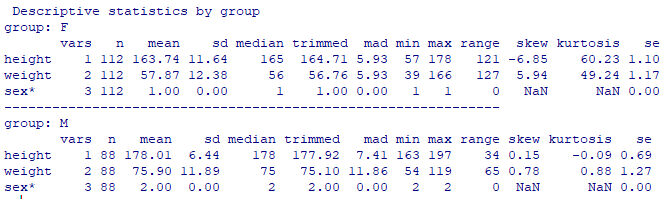 Produce histograms for the height and weight variables and decide if the distribution shapes resemble that of the Gaussian distribution.  It is suggested that you use the hist() function. > hist(HtWtSx$height)> hist(HtWtSx$weight)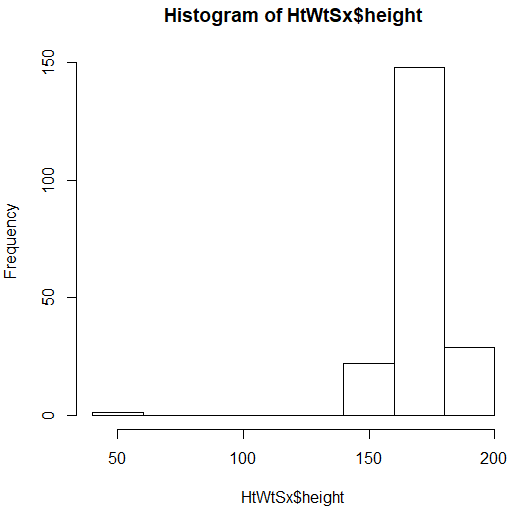 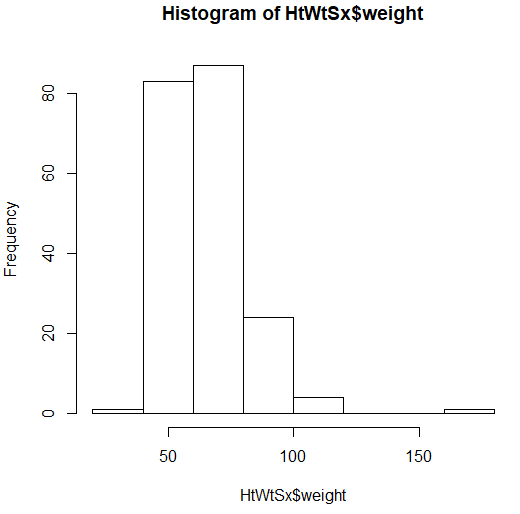 These do not resemble a Gaussian distribution.